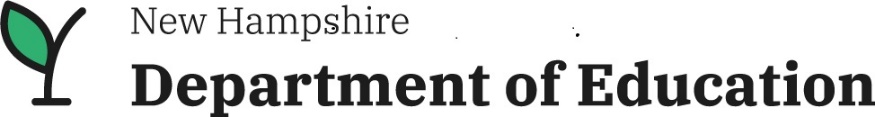 Bureau of Special Educaton Support“Improving Outcomes for Students with Disabilities Together”APPLICATION FOR Approval of Private Provider Special Education ProgramsAPPENDIX A:K – 12 CURRICULUM STANDARDSMINIMUM REQUIREMENTS FOR PRIVATE PROVIDERSOF SPECIAL EDUCATION PROGRAMS SELF-ASSESSMENT2022 – 2023 Purpose:  This document is intended to be used by private providers of special education programs as a guidance tool for evaluating K – 12 curriculum.  The NHDOE will also use this as a basis for evaluating the program’s current K – 12 curriculum during the Approval of Private Provider Special Education Programs monitoring process.  This document needs to be completed and submitted with the application for any program seeking approval.PREFACEThe K – 12 Curriculum Standards Rubric - Minimum Requirements for Private Providers has been developed as an instrument to be used by the Approval of Private Provider Special Education Programs  reviewers and to help guide private providers as they develop K – 12 courses. The rubric is aligned to the curriculum program standards prescribed in the New Hampshire Minimum Standards for Public School Approval. (Section Ed 306.26 and Ed 306.27)The rubric standards specify minimal learning expectations for required subject areas.  The standards serve as the basis for developing course content in K – 12 subjects. They should be used for planning instructional programs in each private special education program to ensure that identified students in private programs have access to the same curriculum standards as their non-disabled peers.INSTRUCTIONSWhen filling out this self-assessment for the Application for Approval of Private Provider Special Education Programs/ Nonpublic School Approval please fill out each section as applicable to your program(s) approved grade levels.  The first section (pages 3 – 9) is an overview of the minimum standards for K – 12 curriculum requirements.  This section is divided into four columns.  The first column lists the standard, the next column indicates which grade level(s) the standard is required for, and the third column is for the private provide to self-assess that the standards is met within the curriculum.  The last column is for the NHDOE.Please note, the sections related to each specific curriculum areas (starting on page 10) are divided into five columns.  The first column lists the curriculum program standards.   The next three columns need to be completed by the private providers and consists of identifying where the evidence of the curriculum program standards can be found in their current curriculum, listing any text books and/or supporting materials currently being used and noting any copy write dates for texts and/or materials, and self-assessing whether what they have provided for evidence meets the corresponding curriculum program standard. The last column is for the NHDOE. Columns two and three for this section must be completed for all grade levels for which the program is approved.  For example, if your program is approved for K – 12 then the pages/section in the curriculum and the list of textbooks and other supporting materials must be delineated for elementary, middle, and high.Certain sections of this self-assessment rubric will not apply to your program(s) depending on the grade levels your program(s) are approved for:  Please select NA for any areas that do not apply to your program(s).*K-8 where no middle school has been establishedFOR HIGH SCHOOLTable 306-1 REQUIRED PROGRAM AREAS AND COURSES	*or demonstrated proficiencyTable 306-3 REQUIRED CREDITS FOR GRADUATION AND GRADUATION COMPETENCIES1 The graduation competencies in information and communications technologies education shall be met by either: (1)  The equivalent of a ½ credit course comprised of the creation by a student of an individual student digital portfolio to demonstrate proficient, ethical, and responsible use of digital tools, including, but not limited to, technology and communication tools, in the context of core subjects; or  (2)  A course in information and communications technologies education at the high school level through which a student can achieve and demonstrate appropriate graduation competencies.2 Pursuant to RSA 186:8 VIII, Requiring a high school pupil to attain competency in mathematics for each year in which he or she is in high school through graduation to ensure career and college readiness.  A pupil may meet this requirement either by satisfactorily completing a minimum of 4 courses in mathematics or by satisfactorily completing a minimum of 3 mathematics courses and one non-mathematics content area course in which mathematics knowledge and skills are embedded and applied…Private Provider: Date Submitted:Table rows with no color coding are required for grades K – 12Table rows colored blue are required for grades 9 – 12Table rows colored purple are required for middle level gradesTable rows colored green are required for elementary level gradesKindergarten  - Grade 8 School Curriculum (Ed 306.261*) *Effective 7/1/2017Required for Grades:Required for Grades:Provider Self-AssessmentNHDOE Use OnlyNHDOE Use Only(b) The local school board shall adopt, for each school, a local time schedule which specifies the distribution of instructional time among the following learning areas to be taught in grades K-8, at all learning levels in the school:(1) For the elementary grades K-8, where no middle school has been established by vote of the local school board:Ed 306.31, relative to arts education;K-8*K-8*Yes No NAYes No NAEd 306.37, relative to English/language arts and reading program;K-8*K-8*Yes No NAYes No NAEd 306.40, relative to health education program;K-8*K-8*Yes No NAYes No NAEd 306.41, relative to physical education program;K-8*K-8*Yes No NAYes No NAEd 306.42, relative to information & communication technologies program;K-8*K-8*Yes No NAYes No NAEd 306.43, relative to mathematics program;K-8*K-8*Yes No NAYes No NAEd 306.45, relative to science education; andK-8*K-8*Yes No NAYes No NAEd 306.46, relative to social studies programK-8*K-8*Yes No NAYes No NAFor middle school:Ed 306.31, relative to arts education;MiddleMiddleYes No NAYes No NAEd 306.37, relative to English/language arts and reading program;MiddleMiddleYes No NAYes No NAEd 306.40, relative to health education program;MiddleMiddleYes No NAYes No NAEd 306.41, relative to physical education program;MiddleMiddleYes No NAYes No NAEd 306.38, relative to family and consumer science educationMiddleMiddleYes No NAYes No NAEd 306.42, relative to information & communication technologies program;MiddleMiddleYes No NAYes No NAEd 306.43, relative to mathematics program;MiddleMiddleYes No NAYes No NAEd 306.45, relative to science education;MiddleMiddleYes No NAYes No NAEd 306.46, relative to social studies program; andMiddleMiddleYes No NAYes No NAEd 306.47, relative to technology education.MiddleMiddleYes No NAYes No NA(c) If the local school board determines that one or more world languages might be offered at a middle school in the district, the local school board shall develop a policy for each middle school relative to providing supplemental instruction in one or more world languages, including the extent of this instruction and the students to whom it is offered.MiddleMiddleYes No NAYes No NA(d) If a co-curricular program is offered, it shall consist of those activities that are designed to supplement and enrich regular academic instruction, provide opportunities for social development, and encourage participation in clubs, athletics, performing groups, and service to school and community.Elem MiddleYes No NAYes No NA(f) If extended learning opportunities in a middle school are offered, the extended learning opportunities shall:(1) Consist of activities designed to:Provide credit or supplement regular academic courses; andMiddleMiddleYes No NAYes No NAPromote the schools and individual students’ educational goals and objectives;MiddleMiddleYes No NAYes No NA(2) Be governed by a policy adopted by the local school board that:Provides for the administration and supervision of the program;MiddleMiddleYes No NAYes No NAOutlines how certified school personnel oversee an individual student’s program;MiddleMiddleYes No NAYes No NARequires that each extended learning proposal meet rigorous measurable standards, and be approved by the school prior to its beginning; MiddleMiddleYes No NAYes No NASpecifies whether or not credit can be granted for extended learning activities, including, but not limited to, independent study, private instruction, team sports, performing groups, internships, community service, and work study; andMiddleMiddleYes No NAYes No NARequires that acknowledgement of achievement for an extended learning activity be approved by a certified educator;MiddleMiddleYes No NAYes No NA(3) Incorporate student participation in selecting, organizing, and carrying out extended learning activities;MiddleMiddleYes No NAYes No NA(4) Provide opportunities for students to acquire knowledge and skill development comparable to knowledge and skill development in courses offered at the high school; andMiddleMiddleYes No NAYes No NA(5) Be available to all students.MiddleMiddleYes No NAYes No NAHigh School Curriculum, Credits, Graduation Requirements, and Co-curricular Program.(Ed 306.27)Required for Grades:Provider Self-AssessmentNHDOE Use OnlyNHDOE Use Only(b) The required curriculum content shall comply with the following:
(1) The program of studies shall include those courses in which students demonstrate achievement as well as other educational experiences and instructional activities required by Ed 306;9 – 12Yes No NAYes No NA(2) Courses shall be planned for the attainment of specific educational district and graduation competencies leading to the high school diploma;9 – 12Yes No NAYes No NA(4) Districts shall develop local policies that identify how the district shall engage students in creating and supporting extended learning opportunities that occur outside of the physical school building and outside of the usual school day in which students demonstrate achievement as well as other educational experiences and instructional activities required by Ed 3069 – 12Yes No NAYes No NA(5) The extended learning opportunities in (4) above shall:a. Consist of activities designed to:Provide acknowledgement of achievement or supplement regular academic courses; and9 – 12Yes No NAYes No NAPromote the schools and individual students’ educational goals and objectives;9 – 12Yes No NAYes No NAb. Be governed by a policy adopted by the local school board that:Provides for the administration and supervision of the program;9 – 12Yes No NAYes No NAOutlines how certified school personnel will oversee, although not necessarily lead, facilitate, or coordinate, an individual student’s program;9 – 12Yes No NAYes No NARequires that each extended learning proposal be aligned with district and graduation competencies consistent with RSA 193-C:3 that students are expected to demonstrate for graduation, and be approved by the school prior to its beginning;9 – 12Yes No NAYes No NASpecifies that students will be able to attain acknowledgement of achievement through mastery of district or graduation competencies for extended learning activities, including, but not limited to, independent study, private instruction, team sports, performing groups, internships, community service, and work study; and9 – 12Yes No NAYes No NARequires that acknowledgement of achievement shall be based on a student’s demonstration of district or graduation competencies, as approved by a certified educator;9 – 12Yes No NAYes No NAc. Incorporate student participation in selecting, organizing, and carrying out extended learning activities; and9 – 12Yes No NAYes No NAd. Be available to all students; and9 – 12Yes No NAYes No NA(6) A co-curricular program shall be offered that provides opportunities for all students to participate in activities designed to meet their needs and interests, including, but not limited to:Intramural and interscholastic athletics;9 – 12Yes No NAYes No NAPerforming groups;9 – 12Yes No NAYes No NAAcademic clubs and societies;9 – 12Yes No NAYes No NAStudent government;9 – 12Yes No NAYes No NAActivities and services that afford students with disabilities an equal opportunity to participate; and9 – 12Yes No NAYes No NAAny other activities that:Supplement and enrich regular academic courses;9 – 12Yes No NAYes No NAProvide opportunities for social development;9 – 12Yes No NAYes No NAEncourage participation in the arts, athletics, and other cooperative groups; and9 – 12Yes No NAYes No NAEncourage service to school and community.9 – 12Yes No NAYes No NA(c) The local school board shall require that a program of studies shall be offered for each high school that enables each student to engage in and demonstrate achievement outlined for graduation as well as other educational experiences and instructional activities as follows:Ed 306.31, relative to an arts education;9 – 12Yes No NAYes No NAEd 306.33, relative to a business education;9 – 12Yes No NAYes No NAEd 306.34, relative to a career and technical education;9 – 12Yes No NAYes No NAEd 306.35, relative to a career education;9 – 12Yes No NAYes No NAEd 306.37, relative to an English/language arts and reading program;9 – 12Yes No NAYes No NAEd 306.38, relative to a family and consumer science education;9 – 12Yes No NAYes No NAEd 306.39, relative to a school counseling program;9 – 12Yes No NAYes No NAEd 306.40, relative to a health education program;9 – 12Yes No NAYes No NAEd 306.41, relative to a physical education program;9 – 12Yes No NAYes No NAEd 306.42, relative to an information and communication technologies program;9 – 12Yes No NAYes No NAEd 306.43, relative to a mathematics program;9 – 12Yes No NAYes No NAEd 306.45, relative to a science education;9 – 12Yes No NAYes No NAEd 306.46, relative to a social studies program;9 – 12Yes No NAYes No NAEd 306.47, relative to a technology preengineering education;9 – 12Yes No NAYes No NAEd 306.48, relative to a world languages program; and9 – 12Yes No NAYes No NAEd 306.27(b)(4), relative to extended learning opportunities.9 – 12Yes No NAYes No NA*(k) There shall be a minimum of 20 credits for a regular high school diploma, unless the local school board has set a requirement of more than 20 credits for a regular high school diploma, in which case the local credit requirement shall apply.  The local school board shall require that each high school offers courses or learning opportunities as specified in (c) above.9 – 12Yes No NAYes No NA(l) The following shall apply relative to the required program of studies:Consistent with Ed 306, the local school board shall verify in writing to the commissioner that each high school shall offer a total of at least 43 courses distributed as shown in Table 306-1 when the school seeks approval or renewal of approval under Ed 306.28;9 – 12Yes No NAYes No NAEach high school may use any relevant title to identify a particular course;9 – 12Yes No NAYes No NALocal school boards may propose innovative ways to meet or exceed the requirements in Table 306-1, pursuant to Ed 306.29;9 – 12Yes No NAYes No NALocal school boards shall ensure that courses necessary to meet the requirements for attaining graduation competencies as defined on Table 306-3 are offered to district students enrolled in high school at no additional cost to the student;9 – 12Yes No NAYes No NAThe required courses in program areas offered by each high school shall be distributed as specified in Table 306-1 below:9 – 12Yes No NAYes No NA(u) Graduation competencies shall include competencies from the content areas as distributed in Table 306-3 in which students demonstrate proficiency as determined by the local school district no later than July 1, 2015:9 – 12Yes No NAYes No NA(w) In addition to the graduation competencies aligned with credits as outlined in Table 306-3, students shall also demonstrate achievement of additional competencies through the equivalent of 6 elective courses, career and technical education courses, or extended learning opportunities of their choosing.  These additional competencies required for graduation should align with student interests and should prepare the student for successful transitions into careers and college.9 – 12Yes No NAYes No NARequired Program AreasRequiredCoursesNumber of ProviderCoursesNHDOEUSE ONLYArts education3 coursesYes   NoBusiness education3 coursesYes   NoFamily and consumer science3  coursesYes   NoInformation and communication technologies½  course*Yes   NoWorld languages5  coursesYes   NoHealth education½  coursesYes   NoPhysical education2  coursesYes   NoTechnology education4 coursesYes   NoEnglish6  coursesYes   NoMathematics6  coursesYes   NoScience5  coursesYes   NoSocial studies5  coursesYes   NoRequired Graduation Competencies by Content AreasRequiredCredit(s)Number of ProviderCredit(s)NHDOEUSE ONLYArts education ½ creditYes   NoInformation and communications technologies1½ credit Yes   NoEnglish4 credits Yes   NoMathematics2 that encompasses algebra, mathematical modeling, statistics and probability, complex applications of measurement, applied geometry, graphical presentation and interpretation, statistics and data analysis3 creditsYes   NoPhysical sciences1 creditYes   NoBiological sciences1 creditYes   NoUS and NH history 1 creditYes   NoUS and NH government/civics½ creditYes   NoEconomics, including personal finance½ creditYes   NoWorld history, global studies, or geography½ creditYes   NoHealth education ½ creditYes   NoPhysical education1 creditYes   NoOpen electives 6 creditsYes   NoTotals20 creditsYes   NoCurriculum Program StandardsCurriculum Program StandardsPage/Section in the curriculum submitted where evidence can be foundList of Textbooks and Other Supporting Materials used (include copy-write date for all materials)Provider Use for Self-AssessmentNHDOE use onlyArts Education Program Standards (Ed 306.31)Arts Education Program Standards (Ed 306.31)Arts Education Program Standards (Ed 306.31)Required for Grades K – 12Required for Grades K – 12Required for Grades K – 12NHDOE USE ONLY:Curriculum meets standardYes   No(a) Pursuant to Ed 306.26 and Ed 306.27, the local school board shall require that an arts education program for grades K-12 provides:(1)  Systematic and sequential instruction in the arts disciplines of music and visual art, while developing opportunities for dance and theatre, where students will:Create, perform, and respond with understanding;(a) Pursuant to Ed 306.26 and Ed 306.27, the local school board shall require that an arts education program for grades K-12 provides:(1)  Systematic and sequential instruction in the arts disciplines of music and visual art, while developing opportunities for dance and theatre, where students will:Create, perform, and respond with understanding;Yes   NoYes   NoParticipate actively in at least one of the art forms of dance, music, theatre or visual art;Participate actively in at least one of the art forms of dance, music, theatre or visual art;Yes   NoYes   NoAnalyze and evaluate works of art from structural, historical, and cultural perspectives, including acquiring the ability to understand and evaluate works of art in various arts disciplines;Analyze and evaluate works of art from structural, historical, and cultural perspectives, including acquiring the ability to understand and evaluate works of art in various arts disciplines;Yes   NoYes   NoRecognize exemplary works of art from a variety of historical periods and cultures, as well as understand historical development within and among the arts disciplines;Recognize exemplary works of art from a variety of historical periods and cultures, as well as understand historical development within and among the arts disciplines;Yes   NoYes   NoRelate various types of arts knowledge and skills within and across the arts and other disciplines;Relate various types of arts knowledge and skills within and across the arts and other disciplines;Yes   NoYes   NoUse technology as ways to create, perform, or respond in various arts disciplines; andUse technology as ways to create, perform, or respond in various arts disciplines; andYes   NoYes   NoBecome familiar with career opportunities in the arts or with the impact of the arts on everyday life;Become familiar with career opportunities in the arts or with the impact of the arts on everyday life;Yes   NoYes   No(2) Planned curriculum that is consistent with RSA 193-C:3, III; that will provide for:A variety of developmentally appropriate techniques and processes as well as learning materials such as tools, equipment, facilities and supplies, including but not limited to musical instruments, current recording devices, computers and software, and expendable art-making supplies, that meet the diverse needs, interests and capacities of each student;(2) Planned curriculum that is consistent with RSA 193-C:3, III; that will provide for:A variety of developmentally appropriate techniques and processes as well as learning materials such as tools, equipment, facilities and supplies, including but not limited to musical instruments, current recording devices, computers and software, and expendable art-making supplies, that meet the diverse needs, interests and capacities of each student;Yes   NoYes   NoThe best interests of students regarding safety and health issues associated with materials, tools, equipment, supplies and procedures;The best interests of students regarding safety and health issues associated with materials, tools, equipment, supplies and procedures;Yes   NoYes   NoThe ability to guide student development in observing, imagining, visualizing, listening, transforming, and synthesizing their thoughts and ideas into artworks through traditional and nontraditional means such as, but not limited to, choreography, reading and writing music, improvisation, script-writing, set design, two and three-dimensional artworks, and media arts;The ability to guide student development in observing, imagining, visualizing, listening, transforming, and synthesizing their thoughts and ideas into artworks through traditional and nontraditional means such as, but not limited to, choreography, reading and writing music, improvisation, script-writing, set design, two and three-dimensional artworks, and media arts;Yes   NoYes   NoThe ability to guide students in selecting and applying subject matter and movements, sounds, language, or symbols, or any combination of them, with ideas to express meaning in artwork;The ability to guide students in selecting and applying subject matter and movements, sounds, language, or symbols, or any combination of them, with ideas to express meaning in artwork;Yes   NoYes   NoDeveloping artistry and artistic skill sequentially over time;Developing artistry and artistic skill sequentially over time;Yes   NoYes   NoCritical thinking skills and artistic choices in the creation and evaluation of artworks;Critical thinking skills and artistic choices in the creation and evaluation of artworks;Yes   NoYes   NoAddressing opportunities available beyond the regular classroom; andAddressing opportunities available beyond the regular classroom; andYes   NoYes   NoEmbedding in the students global arts-related history and culture; andEmbedding in the students global arts-related history and culture; andYes   NoYes   No(3) Sound assessment practices as stated in Ed 306.24.Ed 306.24 Assessment(b) The following elements shall be used as evidence by the department in determining whether a school complies with the requirements of (a) above:The school has a process for the selection, use, and interpretation of local assessment instruments;(3) Sound assessment practices as stated in Ed 306.24.Ed 306.24 Assessment(b) The following elements shall be used as evidence by the department in determining whether a school complies with the requirements of (a) above:The school has a process for the selection, use, and interpretation of local assessment instruments;Yes   NoYes   NoThe school supports the authentic assessment of student learning outcomes through multiple formative and summative assessment instruments, including, but not limited to:Educator observation of  project-based learning, including off-site learning projects;The school supports the authentic assessment of student learning outcomes through multiple formative and summative assessment instruments, including, but not limited to:Educator observation of  project-based learning, including off-site learning projects;Yes   NoYes   NoCompetency-based or performance based assessments;Competency-based or performance based assessments;Yes   NoYes   NoEducator observations of student performance; andEducator observations of student performance; andYes   NoYes   NoProject evaluation rubrics used to evaluate program proficiencies applied to integrated curriculum assignments, extended learning opportunities, career and technical education opportunities, and out of school learning environments;Project evaluation rubrics used to evaluate program proficiencies applied to integrated curriculum assignments, extended learning opportunities, career and technical education opportunities, and out of school learning environments;Yes   NoYes   NoBusiness Education Program Standards (Ed 306.33)Business Education Program Standards (Ed 306.33)Business Education Program Standards (Ed 306.33)Required for Grades 9 – 12NA – No grades 9 – 12Required for Grades 9 – 12NA – No grades 9 – 12Required for Grades 9 – 12NA – No grades 9 – 12NHDOE USE ONLY:Curriculum meets standardYes   No   NA(a) Pursuant to Ed 306.27, the local school board shall require that a business education program provides:(1) Opportunities for students to become familiar with business principles, practices, attitudes and procedures basic to successful participation in the business world;(a) Pursuant to Ed 306.27, the local school board shall require that a business education program provides:(1) Opportunities for students to become familiar with business principles, practices, attitudes and procedures basic to successful participation in the business world;Yes   NoYes   No(2) Planned activities designed to increase students' knowledge and skills and enable students to function as economically literate citizens in domestic and international venues;(2) Planned activities designed to increase students' knowledge and skills and enable students to function as economically literate citizens in domestic and international venues;Yes   NoYes   No(3) Opportunities for students to acquire fundamental business knowledge and skills in:Business essentials(3) Opportunities for students to acquire fundamental business knowledge and skills in:Business essentialsYes   NoYes   NoBusiness technology applications; andBusiness technology applications; andYes   NoYes   NoPersonal finance; andPersonal finance; andYes   NoYes   No(4) Courses totaling at least 3 credits in business education which shall be distributed as follows:a.  One credit in business essentials that will encompass career exploration in:Overview of career clusters in business, marketing and finance;(4) Courses totaling at least 3 credits in business education which shall be distributed as follows:a.  One credit in business essentials that will encompass career exploration in:Overview of career clusters in business, marketing and finance;Yes   NoYes   NoWritten and oral communication;Written and oral communication;Yes   NoYes   NoMathematics and economics;Mathematics and economics;Yes   NoYes   NoLegal and ethical behavior;Legal and ethical behavior;Yes   NoYes   NoSafe and secure environmental controls;Safe and secure environmental controls;Yes   NoYes   NoManagement of resources;Management of resources;Yes   NoYes   NoEmployability and personal skills for success in the workplace;Employability and personal skills for success in the workplace;Yes   NoYes   NoEntrepreneurship;Entrepreneurship;Yes   NoYes   NoBusiness practices including ethics and social responsibilities; andBusiness practices including ethics and social responsibilities; andYes   NoYes   NoGlobal economy;Global economy;Yes   NoYes   Nob. One credit in business technology applications that shall encompass business technologies in:Word processing applications;b. One credit in business technology applications that shall encompass business technologies in:Word processing applications;Yes   NoYes   NoSpreadsheet development;Spreadsheet development;Yes   NoYes   NoDatabase management;Database management;Yes   NoYes   NoPresentations;Presentations;Yes   NoYes   NoElectronic communications and internet services;Electronic communications and internet services;Yes   NoYes   NoGraphics;Graphics;Yes   NoYes   NoDesktop publishing including basic web design;Desktop publishing including basic web design;Yes   NoYes   NoInteractive media;Interactive media;Yes   NoYes   NoEthical issues; andEthical issues; andYes   NoYes   NoCareers in business using technology applications; andCareers in business using technology applications; andYes   NoYes   Noc. One credit in personal finance that will encompass financial literacy in: Personal financial decisions;c. One credit in personal finance that will encompass financial literacy in: Personal financial decisions;Yes   NoYes   NoRights and responsibilities of consumers;Rights and responsibilities of consumers;Yes   NoYes   NoMoney management;Money management;Yes   NoYes   NoUnderstanding scholarships versus loans;Understanding scholarships versus loans;Yes   NoYes   NoBorrowing and earning power;Borrowing and earning power;Yes   NoYes   NoInvesting;Investing;Yes   NoYes   NoFinancial services and insurance; andFinancial services and insurance; andYes   NoYes   NoJob application and interviewing.Job application and interviewing.Yes   NoYes   No(c) For business education programs, schools shall provide for the ongoing, authentic assessment of student learning outcomes through multiple formative and summative assessment instruments that are aligned with the state and district content and performance standards.  (d) Examples of such assessment shall include, but not be limited to:Teacher observations of student performance;(c) For business education programs, schools shall provide for the ongoing, authentic assessment of student learning outcomes through multiple formative and summative assessment instruments that are aligned with the state and district content and performance standards.  (d) Examples of such assessment shall include, but not be limited to:Teacher observations of student performance;Yes   NoYes   NoCompetency-based or performance based assessments;Competency-based or performance based assessments;Yes   NoYes   NoCommon assessments developed locally; andCommon assessments developed locally; andYes   NoYes   NoProject evaluation rubrics used to evaluate business education proficiencies applied to integrated curriculum assignments, extended learning opportunities, and out of school learning environments.Project evaluation rubrics used to evaluate business education proficiencies applied to integrated curriculum assignments, extended learning opportunities, and out of school learning environments.Yes   NoYes   NoEnglish Language Arts Program Standards(Ed 306.37)English Language Arts Program Standards(Ed 306.37)English Language Arts Program Standards(Ed 306.37)Required for Elem. Grades:NA – No elem. gradesRequired for Elem. Grades:NA – No elem. gradesRequired for Elem. Grades:NA – No elem. gradesNHDOE USE ONLY:Curriculum meets standardYes   No   NA(a) Pursuant to Ed 306.26, the local school board shall require that an English/language arts and reading program in each elementary school provides:Systematic and continuous instruction which develops students' knowledge of language arts, including listening, speaking, reading, writing, and viewing;(a) Pursuant to Ed 306.26, the local school board shall require that an English/language arts and reading program in each elementary school provides:Systematic and continuous instruction which develops students' knowledge of language arts, including listening, speaking, reading, writing, and viewing;Yes   NoYes   NoInstruction which emphasizes how to clarify, order, interpret, and communicate experiences through the skillful use of language;Instruction which emphasizes how to clarify, order, interpret, and communicate experiences through the skillful use of language;Yes   NoYes   NoOpportunities for each student to exercise, with fluency and ease, oral and written skills and to become acquainted with others' interpretations of experiences through fiction and informational materials, film, television, and other media;Opportunities for each student to exercise, with fluency and ease, oral and written skills and to become acquainted with others' interpretations of experiences through fiction and informational materials, film, television, and other media;Yes   NoYes   NoAn environment which promotes the importance of reading;An environment which promotes the importance of reading;Yes   NoYes   NoOpportunities for each child to become literate;Opportunities for each child to become literate;Yes   NoYes   NoMethods for assessing students for appropriate placement in the reading/language arts program, including diagnostic assessment for remediation;Methods for assessing students for appropriate placement in the reading/language arts program, including diagnostic assessment for remediation;Yes   NoYes   NoEnglish Language Arts Program Standards(Ed 306.37)English Language Arts Program Standards(Ed 306.37)English Language Arts Program Standards(Ed 306.37)Required for Middle Grades:NA – No middle gradesRequired for Middle Grades:NA – No middle gradesRequired for Middle Grades:NA – No middle gradesNHDOE USE ONLY:Curriculum meets standardYes   No   NA(b) Pursuant to Ed 306.26, the local school board shall require that an English/language arts and reading program in each middle school provides:Instruction which emphasizes the use of language to clarify, order, interpret, and communicate experiences including instruction in listening, speaking, reading, writing, and viewing;(b) Pursuant to Ed 306.26, the local school board shall require that an English/language arts and reading program in each middle school provides:Instruction which emphasizes the use of language to clarify, order, interpret, and communicate experiences including instruction in listening, speaking, reading, writing, and viewing;Yes   NoYes   NoOpportunities for each student to develop oral and written skills and to become acquainted with others' interpretations of experiences through fiction and informational materials, film, television, and other media; andOpportunities for each student to develop oral and written skills and to become acquainted with others' interpretations of experiences through fiction and informational materials, film, television, and other media; andYes   NoYes   NoSystematic instruction and activities designed to enable student to:Comprehend and produce progressively more complex oral and written language using various patterns of organization, such as narration, description, enumeration, sequence, cause/effect, comparison/contrast, and problem/solution;Systematic instruction and activities designed to enable student to:Comprehend and produce progressively more complex oral and written language using various patterns of organization, such as narration, description, enumeration, sequence, cause/effect, comparison/contrast, and problem/solution;Yes   NoYes   NoRecognize and create literary elements, such as plot, character, setting and point of view in a variety of genres;Recognize and create literary elements, such as plot, character, setting and point of view in a variety of genres;Yes   NoYes   NoApply the writing process, including choosing a topic, generating ideas and locating information, drafting, revising, and editing;Apply the writing process, including choosing a topic, generating ideas and locating information, drafting, revising, and editing;Yes   NoYes   NoIncrease vocabulary through semantics, use of the dictionary, structural analysis, including prefixes and suffixes, and other strategies;Increase vocabulary through semantics, use of the dictionary, structural analysis, including prefixes and suffixes, and other strategies;Yes   NoYes   NoApply previously learned reading skills to content materials;Apply previously learned reading skills to content materials;Yes   NoYes   NoAcquire new reading skills and fluency through remedial, developmental, and enrichment programs;Acquire new reading skills and fluency through remedial, developmental, and enrichment programs;Yes   NoYes   NoUse appropriate reading techniques to acquire knowledge, including setting the purpose for reading, varying reading speed, and reading for comprehension at the literal, inferential, evaluative, critical, and analytical levels;Use appropriate reading techniques to acquire knowledge, including setting the purpose for reading, varying reading speed, and reading for comprehension at the literal, inferential, evaluative, critical, and analytical levels;Yes   NoYes   NoRead to satisfy personal interests and recognize that fiction and informational materials can offer insight into life; andRead to satisfy personal interests and recognize that fiction and informational materials can offer insight into life; andYes   NoYes   NoEmploy appropriate study skills, including the ability to locate materials, take notes, organize information, and use a variety of sources.Employ appropriate study skills, including the ability to locate materials, take notes, organize information, and use a variety of sources.Yes   NoYes   NoEnglish Language Arts Program Standards(Ed 306.37)English Language Arts Program Standards(Ed 306.37)English Language Arts Program Standards(Ed 306.37)Required for Grades 9 – 12NA – No grades 9 – 12Required for Grades 9 – 12NA – No grades 9 – 12Required for Grades 9 – 12NA – No grades 9 – 12NHDOE USE ONLY:Curriculum meets standardYes   No   NA(c) Pursuant to Ed 306.27, the local school board shall require that an English/language arts program in each high school provides:Opportunities for students to become familiar with the history, structure, and use of English as the basic medium of communication in our society;(c) Pursuant to Ed 306.27, the local school board shall require that an English/language arts program in each high school provides:Opportunities for students to become familiar with the history, structure, and use of English as the basic medium of communication in our society;Yes   NoYes   NoOpportunities for students to develop proficiency and control in the use of language, an appreciation of a variety of literary forms, an understanding and appreciation of various aspects of past and present cultures as expressed in literature, and interests for lifelong learning;Opportunities for students to develop proficiency and control in the use of language, an appreciation of a variety of literary forms, an understanding and appreciation of various aspects of past and present cultures as expressed in literature, and interests for lifelong learning;Yes   NoYes   NoCourses totaling at least 6 credits in English which shall be distributed as follows:At least 4 credits required of all students and planned as a purposeful sequence of study which promotes:The development of the basic language skills of listening, speaking, reading, writing, and viewing;Courses totaling at least 6 credits in English which shall be distributed as follows:At least 4 credits required of all students and planned as a purposeful sequence of study which promotes:The development of the basic language skills of listening, speaking, reading, writing, and viewing;Yes   NoYes   NoThe acquisition of knowledge; andThe acquisition of knowledge; andYes   NoYes   NoThe understanding of literature and our literary heritage; andThe understanding of literature and our literary heritage; andYes   NoYes   NoAt least 2 elective credits designed to provide increased proficiency in the basic language skills and/or an expanded knowledge and understanding of literature and which may be met by such courses as advanced writing, public speaking, debating, dramatics, humanities, and world literature; andAt least 2 elective credits designed to provide increased proficiency in the basic language skills and/or an expanded knowledge and understanding of literature and which may be met by such courses as advanced writing, public speaking, debating, dramatics, humanities, and world literature; andYes   NoYes   NoSystematic instruction and activities designed to enable students to:Develop effective listening and discussion techniques, distinguish fact from opinion, and identify the principle idea;Systematic instruction and activities designed to enable students to:Develop effective listening and discussion techniques, distinguish fact from opinion, and identify the principle idea;Yes   NoYes   NoWrite and present speeches for a variety of purposes and audiences;Write and present speeches for a variety of purposes and audiences;Yes   NoYes   NoUnderstand and apply the writing process by choosing a topic, generating ideas and locating information, drafting, revising, and editing in order to write well-organized, legible, well-supported papers;Understand and apply the writing process by choosing a topic, generating ideas and locating information, drafting, revising, and editing in order to write well-organized, legible, well-supported papers;Yes   NoYes   NoCorrectly use the conventions of standard English, such as grammar, punctuation, spelling, capitalization, and word usage, in all written work;Correctly use the conventions of standard English, such as grammar, punctuation, spelling, capitalization, and word usage, in all written work;Yes   NoYes   NoIncrease reading speed and comprehension and develop thinking skills, such as inference, applying knowledge, and making judgments;Increase reading speed and comprehension and develop thinking skills, such as inference, applying knowledge, and making judgments;Yes   NoYes   NoDevelop word recognition skills, such as context clues, prefixes, suffixes, and phonetic analysis, in order to develop an increased vocabulary;Develop word recognition skills, such as context clues, prefixes, suffixes, and phonetic analysis, in order to develop an increased vocabulary;Yes   NoYes   NoUnderstand ideas presented in a variety of visual formats such as television advertisements and political cartoons;Understand ideas presented in a variety of visual formats such as television advertisements and political cartoons;Yes   NoYes   NoKnow and appreciate both traditional and contemporary literature, including English, American, and works in translation;Know and appreciate both traditional and contemporary literature, including English, American, and works in translation;Yes   NoYes   NoUnderstand literary analysis through discussion and writing activities;Understand literary analysis through discussion and writing activities;Yes   NoYes   NoRecognize how our literary heritage relates to the customs, ideas, and values of today's life and culture; andRecognize how our literary heritage relates to the customs, ideas, and values of today's life and culture; andYes   NoYes   NoDevelop study skills which contribute to academic success, such as using the dictionary, note taking, locating information, distinguishing good sources of information from bad sources, and applying information in solving of real-life problems.Develop study skills which contribute to academic success, such as using the dictionary, note taking, locating information, distinguishing good sources of information from bad sources, and applying information in solving of real-life problems.Yes   NoYes   NoFamily and Consumer Science Education Program Standards (Ed 306.38)Family and Consumer Science Education Program Standards (Ed 306.38)Family and Consumer Science Education Program Standards (Ed 306.38)Required for Middle Grades:NA – No middle gradesRequired for Middle Grades:NA – No middle gradesRequired for Middle Grades:NA – No middle gradesNHDOE USE ONLY:Curriculum meets standardYes   No   NA(a) Pursuant to Ed.306.26 and Ed. 306.27, the local school board shall require that a family and consumer science education program be provided in each middle school. (a) Pursuant to Ed.306.26 and Ed. 306.27, the local school board shall require that a family and consumer science education program be provided in each middle school. Yes   NoYes   No(b) The middle school program shall provide planned learning strategies and opportunities to prepare independent, educated consumers that are literate in life skills that provide:(1) Students with teaching and instructional practice that:Prepare students for college, career and citizenship;(b) The middle school program shall provide planned learning strategies and opportunities to prepare independent, educated consumers that are literate in life skills that provide:(1) Students with teaching and instructional practice that:Prepare students for college, career and citizenship;Yes   NoYes   NoPromote optimal nutrition education that supports district wellness policies; Promote optimal nutrition education that supports district wellness policies; Yes   NoYes   NoUse critical and creative thinking skills to promote problem solving in diverse family, community and work environments; Use critical and creative thinking skills to promote problem solving in diverse family, community and work environments; Yes   NoYes   NoDemonstrate creative thinking, constructs knowledge, and develops innovative products and processes using technology;Demonstrate creative thinking, constructs knowledge, and develops innovative products and processes using technology;Yes   NoYes   NoUse critical thinking skills to plan and conduct research, manage projects, solve problems, and make informed decisions;Use critical thinking skills to plan and conduct research, manage projects, solve problems, and make informed decisions;Yes   NoYes   NoSupports literacy in math, language arts and science; and Supports literacy in math, language arts and science; and Yes   NoYes   NoManage the challenges of living and working in a diverse global society;Manage the challenges of living and working in a diverse global society;Yes   NoYes   No(2) Experiences that support students’ 21st century learning, including, but not limited to:Collecting, analyzing, organizing, and presenting information;(2) Experiences that support students’ 21st century learning, including, but not limited to:Collecting, analyzing, organizing, and presenting information;Yes   NoYes   NoDecision making and problem solving;Decision making and problem solving;Yes   NoYes   NoSelf-management;Self-management;Yes   NoYes   NoCommunication and conflict resolution; andCommunication and conflict resolution; andYes   NoYes   NoTechnological literacy; andTechnological literacy; andYes   NoYes   No(3) Experiences which develop students' knowledge and skills in: Managing foods and nutrition;(3) Experiences which develop students' knowledge and skills in: Managing foods and nutrition;Yes   NoYes   NoConsumer financial literacy; andConsumer financial literacy; andYes   NoYes   NoHuman growth and development;Human growth and development;Yes   NoYes   No(f) For family and consumer science programs, schools shall provide for the ongoing, authentic assessment of student learning outcomes through multiple formative and summative assessment instruments that are aligned with the state and district content and performance standards.  (g) Examples of such assessment shall include, but not be limited to: Teacher observations of student performance;(f) For family and consumer science programs, schools shall provide for the ongoing, authentic assessment of student learning outcomes through multiple formative and summative assessment instruments that are aligned with the state and district content and performance standards.  (g) Examples of such assessment shall include, but not be limited to: Teacher observations of student performance;Yes   NoYes   NoCompetency-based or performance based assessments; Competency-based or performance based assessments; Yes   NoYes   NoThe use of real-life relevant tasks, laboratories, simulations, and community involvement; The use of real-life relevant tasks, laboratories, simulations, and community involvement; Yes   NoYes   NoCommon assessments developed locally; and Common assessments developed locally; and Yes   NoYes   NoProject evaluation rubrics used to evaluate family and consumer science competencies applied to integrated curriculum assignments, extended learning opportunities, and out of school learning environments.Project evaluation rubrics used to evaluate family and consumer science competencies applied to integrated curriculum assignments, extended learning opportunities, and out of school learning environments.Yes   NoYes   NoFamily and Consumer Science Education Program Standards (Ed 306.38)Family and Consumer Science Education Program Standards (Ed 306.38)Family and Consumer Science Education Program Standards (Ed 306.38)Required for Grades 9 – 12NA – No grades 9 – 12Required for Grades 9 – 12NA – No grades 9 – 12Required for Grades 9 – 12NA – No grades 9 – 12NHDOE USE ONLY:Curriculum meets standardYes   No   NA(c) The local school board shall require that a family and consumer science education program be provided in each high school.(c) The local school board shall require that a family and consumer science education program be provided in each high school.Yes   NoYes   No(d) The program in each high school shall provide planned learning strategies and opportunities that:(1) Enable students to develop an awareness of career opportunities and to function as leaders in family, community, and work settings;(d) The program in each high school shall provide planned learning strategies and opportunities that:(1) Enable students to develop an awareness of career opportunities and to function as leaders in family, community, and work settings;Yes   NoYes   No(2)   Provide students with knowledge and experience in the following areas of: Foods and nutrition; (2)   Provide students with knowledge and experience in the following areas of: Foods and nutrition; Yes   NoYes   NoHuman growth and development; Human growth and development; Yes   NoYes   NoConsumer and resource management; andConsumer and resource management; andYes   NoYes   NoTextiles and design.Textiles and design.Yes   NoYes   No(f) For family and consumer science programs, schools shall provide for the ongoing, authentic assessment of student learning outcomes through multiple formative and summative assessment instruments that are aligned with the state and district content and performance standards.  (g) Examples of such assessment shall include, but not be limited to: Teacher observations of student performance;(f) For family and consumer science programs, schools shall provide for the ongoing, authentic assessment of student learning outcomes through multiple formative and summative assessment instruments that are aligned with the state and district content and performance standards.  (g) Examples of such assessment shall include, but not be limited to: Teacher observations of student performance;Yes   NoYes   NoCompetency-based or performance based assessments; Competency-based or performance based assessments; Yes   NoYes   NoThe use of real-life relevant tasks, laboratories, simulations, and community involvement; The use of real-life relevant tasks, laboratories, simulations, and community involvement; Yes   NoYes   NoCommon assessments developed locally; and Common assessments developed locally; and Yes   NoYes   NoProject evaluation rubrics used to evaluate family and consumer science competencies applied to integrated curriculum assignments, extended learning opportunities, and out of school learning environments.Project evaluation rubrics used to evaluate family and consumer science competencies applied to integrated curriculum assignments, extended learning opportunities, and out of school learning environments.Yes   NoYes   NoHealth Education Program Standards(Ed 306.40)Health Education Program Standards(Ed 306.40)Health Education Program Standards(Ed 306.40)Required for Grades K – 12Required for Grades K – 12Required for Grades K – 12NHDOE USE ONLY:Curriculum meets standardYes   No(b) The local school board shall require that each school health education program provides:Systematic instruction in grades K-12, designed to enable students to:Comprehend concepts related to health promotion and disease prevention, linking to all content areas;(b) The local school board shall require that each school health education program provides:Systematic instruction in grades K-12, designed to enable students to:Comprehend concepts related to health promotion and disease prevention, linking to all content areas;Yes   NoYes   NoDemonstrate functional knowledge of the most important and enduring ideas, issues, and concepts related to achieving good health;Demonstrate functional knowledge of the most important and enduring ideas, issues, and concepts related to achieving good health;Yes   NoYes   NoDemonstrate the ability to access valid health information and health-promoting products and services;Demonstrate the ability to access valid health information and health-promoting products and services;Yes   NoYes   NoDemonstrate the ability to practice health enhancing behaviors and reduce health risks;Demonstrate the ability to practice health enhancing behaviors and reduce health risks;Yes   NoYes   NoAnalyze the effect of culture, media, technology, and other influences on health;Analyze the effect of culture, media, technology, and other influences on health;Yes   NoYes   NoDemonstrate the ability to use interpersonal communications skills to enhance health;Demonstrate the ability to use interpersonal communications skills to enhance health;Yes   NoYes   NoDemonstrate the ability to use goal-setting and decision making skills to enhance health; andDemonstrate the ability to use goal-setting and decision making skills to enhance health; andYes   NoYes   NoDemonstrate the ability to advocate for personal, family, and community health;Demonstrate the ability to advocate for personal, family, and community health;Yes   NoYes   NoA planned K-12 curriculum in health education designed to teach the skills listed in (b)(1) above across the following content areas of health education:Alcohol and other drug use prevention, in accordance with RSA 189:10;A planned K-12 curriculum in health education designed to teach the skills listed in (b)(1) above across the following content areas of health education:Alcohol and other drug use prevention, in accordance with RSA 189:10;Yes   NoYes   NoInjury prevention;Injury prevention;Yes   NoYes   NoNutrition;Nutrition;Yes   NoYes   NoPhysical activity;Physical activity;Yes   NoYes   NoFamily life and comprehensive sexuality education, including instruction relative to abstinence and sexually transmitted infections in accordance with RSA 189:10;Family life and comprehensive sexuality education, including instruction relative to abstinence and sexually transmitted infections in accordance with RSA 189:10;Yes   NoYes   NoTobacco use prevention;Tobacco use prevention;Yes   NoYes   NoMental health;Mental health;Yes   NoYes   NoPersonal and consumer health; andPersonal and consumer health; andYes   NoYes   NoCommunity and environmental health; andCommunity and environmental health; andYes   NoYes   NoSound assessment practices in health education that:Match goals and objectives;Sound assessment practices in health education that:Match goals and objectives;Yes   NoYes   NoRequire evaluation and synthesis of knowledge and skills;Require evaluation and synthesis of knowledge and skills;Yes   NoYes   NoEmphasize higher order thinking skills;Emphasize higher order thinking skills;Yes   NoYes   NoClearly indicate what the student is asked to do but not how to do it;Clearly indicate what the student is asked to do but not how to do it;Yes   NoYes   NoAre at the appropriate reading level;Are at the appropriate reading level;Yes   NoYes   NoHave criteria that are clear to students and teachers;Have criteria that are clear to students and teachers;Yes   NoYes   NoAre engaging and relevant to students;Are engaging and relevant to students;Yes   NoYes   NoLink to ongoing instruction;Link to ongoing instruction;Yes   NoYes   NoProvide feedback to students;Provide feedback to students;Yes   NoYes   NoProvide cost-effective benefits to students;Provide cost-effective benefits to students;Yes   NoYes   NoReflect real world situations; andReflect real world situations; andYes   NoYes   NoEmphasize use of available knowledge and skills in relevant problem contexts.Emphasize use of available knowledge and skills in relevant problem contexts.Yes   NoYes   NoPhysical Education Program Standards(Ed 306.41)Physical Education Program Standards(Ed 306.41)Physical Education Program Standards(Ed 306.41)Required for Grades K – 12Required for Grades K – 12Required for Grades K – 12NHDOE USE ONLY:Curriculum meets standardYes   No(b) In the area of physical education, the local school board shall require that each school physical education program provides:(1) Systematic instruction in grades K-12, designed to enable students to:Demonstrate competency in motor skills and movement patterns needed to perform a variety of physical activities;(b) In the area of physical education, the local school board shall require that each school physical education program provides:(1) Systematic instruction in grades K-12, designed to enable students to:Demonstrate competency in motor skills and movement patterns needed to perform a variety of physical activities;Yes   NoYes   NoDemonstrate understanding of movement concepts, principles, and performance of physical activities;Demonstrate understanding of movement concepts, principles, and performance of physical activities;Yes   NoYes   NoParticipate regularly in physical activity;Participate regularly in physical activity;Yes   NoYes   NoAchieve and maintain physically fitness; Achieve and maintain physically fitness; Yes   NoYes   NoExhibit responsible personal and social behavior that respects self and others in physical activity settings; andExhibit responsible personal and social behavior that respects self and others in physical activity settings; andYes   NoYes   NoValue physical activity for health, enjoyment, challenge, self expression, and social interaction;Value physical activity for health, enjoyment, challenge, self expression, and social interaction;Yes   NoYes   No(2) A planned K-12 curriculum in physical education that will provide for:A variety of motor skills that are designed to enhance the physical, mental, social, and emotional development of every child;(2) A planned K-12 curriculum in physical education that will provide for:A variety of motor skills that are designed to enhance the physical, mental, social, and emotional development of every child;Yes   NoYes   NoFitness education and assessment to help children understand and improve or maintain their physical well-being;Fitness education and assessment to help children understand and improve or maintain their physical well-being;Yes   NoYes   NoDevelopment of cognitive concepts about motor skills and fitness;Development of cognitive concepts about motor skills and fitness;Yes   NoYes   NoOpportunities to improve children’s emerging social and cooperative skills and to gain a multicultural perspective;Opportunities to improve children’s emerging social and cooperative skills and to gain a multicultural perspective;Yes   NoYes   NoPromotion of regular amounts of appropriate physical activity now and throughout life; andPromotion of regular amounts of appropriate physical activity now and throughout life; andYes   NoYes   NoUtilization of technology in attaining instruction, curricular, and assessment goals; andUtilization of technology in attaining instruction, curricular, and assessment goals; andYes   NoYes   No(3) Sound assessment practices in physical education that:Match goals and objectives;(3) Sound assessment practices in physical education that:Match goals and objectives;Yes   NoYes   NoRequire evaluation and synthesis of knowledge and skills;Require evaluation and synthesis of knowledge and skills;Yes   NoYes   NoEmphasize higher-order thinking skills;Emphasize higher-order thinking skills;Yes   NoYes   NoClearly indicate what the student is asked to do;Clearly indicate what the student is asked to do;Yes   NoYes   NoAre at an appropriate skill level according to:State standards; andAre at an appropriate skill level according to:State standards; andYes   NoYes   NoThe needs of the individual;The needs of the individual;Yes   NoYes   NoHave criteria that are clear to students and teacher;Have criteria that are clear to students and teacher;Yes   NoYes   NoAre engaging and relevant to students;Are engaging and relevant to students;Yes   NoYes   NoLink to ongoing instruction;Link to ongoing instruction;Yes   NoYes   NoProvide feedback to students;Provide feedback to students;Yes   NoYes   NoProvide cost-effective benefits to students;Provide cost-effective benefits to students;Yes   NoYes   NoReflect real-world situations; andReflect real-world situations; andYes   NoYes   NoEmphasize use of available knowledge and skills in relevant problem contexts.Emphasize use of available knowledge and skills in relevant problem contexts.Yes   NoYes   NoInformation and Communications Technologies Program Standards(Ed 306.42)Information and Communications Technologies Program Standards(Ed 306.42)Information and Communications Technologies Program Standards(Ed 306.42)Required for Grades K – 12Required for Grades K – 12Required for Grades K – 12NHDOE USE ONLY:Curriculum meets standardYes   No(a) The local school board shall require an integrated approach to the use of 21st century tools, including, but not limited to technology and communication tools, within all curriculum areas through the adoption of an information and communication technologies literacy (ICT) program in grades K - 12 that provides opportunities at developmentally appropriate levels for students to:Develop knowledge of ethical, responsible use of technology tools in a society that relies heavily on knowledge of information in its decision-making;(a) The local school board shall require an integrated approach to the use of 21st century tools, including, but not limited to technology and communication tools, within all curriculum areas through the adoption of an information and communication technologies literacy (ICT) program in grades K - 12 that provides opportunities at developmentally appropriate levels for students to:Develop knowledge of ethical, responsible use of technology tools in a society that relies heavily on knowledge of information in its decision-making;Yes   NoYes   NoBecome proficient in the use of 21st century tools to access, manage, integrate, evaluate, and create information within the context of the core subjects of:Reading;Become proficient in the use of 21st century tools to access, manage, integrate, evaluate, and create information within the context of the core subjects of:Reading;Yes   NoYes   NoMathematics;Mathematics;Yes   NoYes   NoEnglish and language arts;English and language arts;Yes   NoYes   NoScience;Science;Yes   NoYes   NoSocial studies, including civics, government, economics, history, and geography;Social studies, including civics, government, economics, history, and geography;Yes   NoYes   NoArts; andArts; andYes   NoYes   NoWorld languages;World languages;Yes   NoNAYes   NoNAUse 21st century tools to develop cognitive proficiency in:Literacy;Use 21st century tools to develop cognitive proficiency in:Literacy;Yes   NoYes   NoNumeracy;Numeracy;Yes   NoYes   NoProblem solving;Problem solving;Yes   NoYes   NoDecision making; andDecision making; andYes   NoYes   NoSpatial / visual literacy;Spatial / visual literacy;Yes   NoYes   NoUse 21st century tools to develop technical proficiency at a foundation knowledge level in:Hardware;Use 21st century tools to develop technical proficiency at a foundation knowledge level in:Hardware;Yes   NoYes   NoSoftware applications;Software applications;Yes   NoYes   NoNetworks; andNetworks; andYes   NoYes   NoElements of digital technology; andElements of digital technology; andYes   NoYes   NoCreate digital portfolios which:Address the following components:Basic operations and concepts;Create digital portfolios which:Address the following components:Basic operations and concepts;Yes   NoYes   NoSocial, ethical, and human issues;Social, ethical, and human issues;Yes   NoYes   NoTechnology productivity tools;Technology productivity tools;Yes   NoYes   NoTechnology communications tools;Technology communications tools;Yes   NoYes   NoTechnology research tools; andTechnology research tools; andYes   NoYes   NoTechnology problem solving and decision-making tools;Technology problem solving and decision-making tools;Yes   NoYes   NoRepresent proficient, ethical, responsible use of 21st century  tools within the context of the core subjects; andRepresent proficient, ethical, responsible use of 21st century  tools within the context of the core subjects; andYes   NoYes   NoInclude, at a minimum, such digital artifacts as:Standardized tests;Include, at a minimum, such digital artifacts as:Standardized tests;Yes   NoYes   NoObservation;Observation;Yes   NoYes   NoStudent work; andStudent work; andYes   NoYes   NoComments describing a student’s reflection on his/her work.Comments describing a student’s reflection on his/her work.Yes   NoYes   No(b) The local school board shall provide opportunities for students to demonstrate ICT competency by the end of 8th grade using assessment rubrics applied to the contents of digital portfolios as required in (a)(5) above.  Students who successfully demonstrate knowledge, skill, and understanding of these competencies shall have the opportunity, as high school students, to take a higher level computer course to meet the ½ credit requirement. (b) The local school board shall provide opportunities for students to demonstrate ICT competency by the end of 8th grade using assessment rubrics applied to the contents of digital portfolios as required in (a)(5) above.  Students who successfully demonstrate knowledge, skill, and understanding of these competencies shall have the opportunity, as high school students, to take a higher level computer course to meet the ½ credit requirement. Yes   NoYes   No(c) The local school board shall provide opportunities for students to complete a ½ credit ICT course prior to high school graduation, including, but not limited to:Use of common productivity and web based software;(c) The local school board shall provide opportunities for students to complete a ½ credit ICT course prior to high school graduation, including, but not limited to:Use of common productivity and web based software;Yes   NoNAYes   NoNAUse of a variety of multimedia software and equipment;Use of a variety of multimedia software and equipment;Yes   NoNAYes   NoNAConfiguring computers and basic network configurations; andConfiguring computers and basic network configurations; andYes   NoNAYes   NoNAApplying programming concepts used in software development.Applying programming concepts used in software development.Yes   NoNAYes   NoNAMathematics Program Standards(Ed 306.43)Mathematics Program Standards(Ed 306.43)Mathematics Program Standards(Ed 306.43)Required for Elem. Grades:NA – No elem. gradesRequired for Elem. Grades:NA – No elem. gradesRequired for Elem. Grades:NA – No elem. gradesNHDOE USE ONLY:Curriculum meets standardYes   No   NA(a) Pursuant to Ed 306.26, the local school board shall require that a mathematics program in each elementary grade provides:(1) Opportunities for all students to solve problems by:Using multiple strategies; (a) Pursuant to Ed 306.26, the local school board shall require that a mathematics program in each elementary grade provides:(1) Opportunities for all students to solve problems by:Using multiple strategies; Yes   NoYes   NoCommunicating mathematical ideas through speaking and writing; Communicating mathematical ideas through speaking and writing; Yes   NoYes   NoMaking logical connections between different mathematical concepts;Making logical connections between different mathematical concepts;Yes   NoYes   No(2) Opportunities for all students to build and construct knowledge and understanding of mathematical concepts through developmentally appropriate activities that include concrete experiences and interactions with manipulatives, technology, and their environment;(2) Opportunities for all students to build and construct knowledge and understanding of mathematical concepts through developmentally appropriate activities that include concrete experiences and interactions with manipulatives, technology, and their environment;Yes   NoYes   No(3) Opportunities for authentic tasks that:Promote student decision making and questioning; (3) Opportunities for authentic tasks that:Promote student decision making and questioning; Yes   NoYes   NoEncourage students to develop unique problem solving strategies while allowing students to defend their strategies and results;Encourage students to develop unique problem solving strategies while allowing students to defend their strategies and results;Yes   NoYes   No(4) Planned activities that promote developing mathematical concepts from the concrete to the representational and finally to the abstract level;(4) Planned activities that promote developing mathematical concepts from the concrete to the representational and finally to the abstract level;Yes   NoYes   No(5) Opportunities for all students to develop positive attitudes such as inquisitiveness and appreciation of the multiple ways to approach and solve mathematical situations;(5) Opportunities for all students to develop positive attitudes such as inquisitiveness and appreciation of the multiple ways to approach and solve mathematical situations;Yes   NoYes   No(6) Interactive instruction and sustained activities designed to enable all students to demonstrate proficiency using the concepts and skills articulated in any grade level expectations that are adopted at the state level; and(6) Interactive instruction and sustained activities designed to enable all students to demonstrate proficiency using the concepts and skills articulated in any grade level expectations that are adopted at the state level; andYes   NoYes   No(7) A developed curriculum incorporating number and operations, geometry and measurement, data, statistic and probability, and functions and algebra consistent with RSA 193-C:3, III.(7) A developed curriculum incorporating number and operations, geometry and measurement, data, statistic and probability, and functions and algebra consistent with RSA 193-C:3, III.Yes   NoYes   NoMathematics Program Standards(Ed 306.43)Mathematics Program Standards(Ed 306.43)Mathematics Program Standards(Ed 306.43)Required for Middle Grades:NA – No middle gradesRequired for Middle Grades:NA – No middle gradesRequired for Middle Grades:NA – No middle gradesNHDOE USE ONLY:Curriculum meets standardYes   No   NA(b) Pursuant to Ed 306.26, the local school board shall require that a mathematics program in each middle school grade provides:Opportunities for all students to solve problems by:Using multiple strategies;(b) Pursuant to Ed 306.26, the local school board shall require that a mathematics program in each middle school grade provides:Opportunities for all students to solve problems by:Using multiple strategies;Yes   NoYes   NoReading and interpreting mathematics;Reading and interpreting mathematics;Yes   NoYes   NoCommunicating mathematical ideas through speaking and writing; andCommunicating mathematical ideas through speaking and writing; andYes   NoYes   NoMaking connections within and among mathematical ideas and across disciplines;Making connections within and among mathematical ideas and across disciplines;Yes   NoYes   NoOpportunities for all students to build and construct knowledge and understanding of mathematical concepts through developmentally appropriate activities that include concrete experiences and interactions with manipulative, technology, and their environment;Opportunities for all students to build and construct knowledge and understanding of mathematical concepts through developmentally appropriate activities that include concrete experiences and interactions with manipulative, technology, and their environment;Yes   NoYes   NoOpportunities for authentic tasks that:Promote student decision making and questioning; andOpportunities for authentic tasks that:Promote student decision making and questioning; andYes   NoYes   NoEncourage students to develop unique problem solving strategies while allowing students to defend their strategies and results through inductive and deductive reasoning;Encourage students to develop unique problem solving strategies while allowing students to defend their strategies and results through inductive and deductive reasoning;Yes   NoYes   NoOpportunities for all students to explore the historical and cultural development of mathematics;Opportunities for all students to explore the historical and cultural development of mathematics;Yes   NoYes   NoOpportunities for all students to:Explore mathematically-related careers; andOpportunities for all students to:Explore mathematically-related careers; andYes   NoYes   NoHave direct interaction with the mathematics involved in various careers;Have direct interaction with the mathematics involved in various careers;Yes   NoYes   NoPlanned activities that promote developing mathematical concepts from the concrete to the representational and finally to the abstract level;Planned activities that promote developing mathematical concepts from the concrete to the representational and finally to the abstract level;Yes   NoYes   NoOpportunities for all students to develop positive attitudes such as inquisitiveness, appreciation of the multiple ways to approach and solve mathematical situations, and an appreciation of mathematical patterns;Opportunities for all students to develop positive attitudes such as inquisitiveness, appreciation of the multiple ways to approach and solve mathematical situations, and an appreciation of mathematical patterns;Yes   NoYes   NoSustained projects and labs that are designed to:Incorporate multiple mathematical ideas, research, technology, mathematical communication, and interdisciplinary interaction; andSustained projects and labs that are designed to:Incorporate multiple mathematical ideas, research, technology, mathematical communication, and interdisciplinary interaction; andYes   NoYes   NoEncourage students to solve problems that are meaningful and unique to their lives;Encourage students to solve problems that are meaningful and unique to their lives;Yes   NoYes   NoInteractive instruction and sustained activities designed to enable all students to demonstrate proficiency using the concepts and skills articulated in any grade level expectations that are adopted at the state level; andInteractive instruction and sustained activities designed to enable all students to demonstrate proficiency using the concepts and skills articulated in any grade level expectations that are adopted at the state level; andYes   NoYes   NoA developed curriculum incorporating number and operations, geometry and measurement, data, statistics and probability, and functions and algebra consistent with RSA 193-C:3, III.A developed curriculum incorporating number and operations, geometry and measurement, data, statistics and probability, and functions and algebra consistent with RSA 193-C:3, III.Yes   NoYes   NoMathematics Program Standards(Ed 306.43)Mathematics Program Standards(Ed 306.43)Mathematics Program Standards(Ed 306.43)Required for Grades 9 – 12NA – No grades 9 – 12Required for Grades 9 – 12NA – No grades 9 – 12Required for Grades 9 – 12NA – No grades 9 – 12NHDOE USE ONLY:Curriculum meets standardYes   No   NA(c) Pursuant to Ed 306.27, the local school board shall require that a mathematics program in each high school provides:Opportunities for all students to solve problems by:Using multiple strategies;(c) Pursuant to Ed 306.27, the local school board shall require that a mathematics program in each high school provides:Opportunities for all students to solve problems by:Using multiple strategies;Yes   NoYes   NoReading and interpreting mathematics;Reading and interpreting mathematics;Yes   NoYes   NoCommunicating mathematical ideas through speaking and writing; andCommunicating mathematical ideas through speaking and writing; andYes   NoYes   NoMaking connections within and among mathematical ideas and across disciplines;Making connections within and among mathematical ideas and across disciplines;Yes   NoYes   NoOpportunities for all students to build and construct knowledge and understanding of mathematical concepts through developmentally appropriate activities that include concrete experiences and interactions with manipulatives, technology, and their environment;Opportunities for all students to build and construct knowledge and understanding of mathematical concepts through developmentally appropriate activities that include concrete experiences and interactions with manipulatives, technology, and their environment;Yes   NoYes   NoOpportunities for authentic tasks that:Promote student decision making and questioning; andOpportunities for authentic tasks that:Promote student decision making and questioning; andYes   NoYes   NoEncourage students to develop unique problem-solving strategies while allowing students to defend their strategies and results through inductive and deductive reasoning and proof;Encourage students to develop unique problem-solving strategies while allowing students to defend their strategies and results through inductive and deductive reasoning and proof;Yes   NoYes   NoOpportunities for all students to explore the historical and cultural development of mathematics;Opportunities for all students to explore the historical and cultural development of mathematics;Yes   NoYes   NoOpportunities for all students to:Research mathematically-related careers;Opportunities for all students to:Research mathematically-related careers;Yes   NoYes   NoHave direct interaction with the mathematics involved in various careers; andHave direct interaction with the mathematics involved in various careers; andYes   NoYes   NoResearch the mathematical requirements of various college majors;Research the mathematical requirements of various college majors;Yes   NoYes   NoPlanned activities that promote developing mathematical concepts from the concrete to the representational and finally to the abstract level;Planned activities that promote developing mathematical concepts from the concrete to the representational and finally to the abstract level;Yes   NoYes   NoOpportunities for all students to develop positive attitudes such as inquisitiveness, appreciation of the multiple ways to approach and solve mathematical situations, appreciation of mathematical patterns, and the ability to make predictions from patterns;Opportunities for all students to develop positive attitudes such as inquisitiveness, appreciation of the multiple ways to approach and solve mathematical situations, appreciation of mathematical patterns, and the ability to make predictions from patterns;Yes   NoYes   NoSustained projects and labs designed to incorporate multiple mathematical ideas, research, technology, mathematical communication, and interdisciplinary interaction, and to encourage students to solve problems that are meaningful and unique to their lives;Sustained projects and labs designed to incorporate multiple mathematical ideas, research, technology, mathematical communication, and interdisciplinary interaction, and to encourage students to solve problems that are meaningful and unique to their lives;Yes   NoYes   NoInteractive instruction and sustained activities developed to increase mathematical maturity and allow students to be successful in solving problems outside of the classroom;Interactive instruction and sustained activities developed to increase mathematical maturity and allow students to be successful in solving problems outside of the classroom;Yes   NoYes   NoOpportunities for all students to attain competency in mathematics for each year in which he or she is in high school, through graduation, to ensure career and college readiness.Opportunities for all students to attain competency in mathematics for each year in which he or she is in high school, through graduation, to ensure career and college readiness.Yes   NoYes   NoSuch competency may be met by satisfactorily completing:A minimum of 4 courses in mathematics; orA minimum of 3 mathematics courses and one non-mathematics content area course in which mathematics knowledge and skills are embedded and applied, as may be approved by the school board.Such competency may be met by satisfactorily completing:A minimum of 4 courses in mathematics; orA minimum of 3 mathematics courses and one non-mathematics content area course in which mathematics knowledge and skills are embedded and applied, as may be approved by the school board.Yes   NoYes   NoInteractive instruction and sustained activities designed to enable all students to demonstrate proficiency on the state assessment; andInteractive instruction and sustained activities designed to enable all students to demonstrate proficiency on the state assessment; andYes   NoYes   NoA developed curriculum incorporating number and operations, geometry and measurement, data, statistics and probability, and functions and algebra consistent with RSA 193-C:3, III.A developed curriculum incorporating number and operations, geometry and measurement, data, statistics and probability, and functions and algebra consistent with RSA 193-C:3, III.Yes   NoYes   NoScience Education Program Standards(Ed 306.45)Science Education Program Standards(Ed 306.45)Science Education Program Standards(Ed 306.45)Required for K – 4 Grades:NA – No K – 4 gradesRequired for K – 4 Grades:NA – No K – 4 gradesRequired for K – 4 Grades:NA – No K – 4 gradesNHDOE USE ONLY:Curriculum meets standardYes   No   NA(a) Pursuant to Ed 306.26, the local school board shall require that a science education program in each school with the grades K-4 provides:Planned activities designed to:Develop students' critical thinking skills;(a) Pursuant to Ed 306.26, the local school board shall require that a science education program in each school with the grades K-4 provides:Planned activities designed to:Develop students' critical thinking skills;Yes   NoYes   NoPromote the acquisition of positive attitudes, including, but not limited to, curiosity, initiative, self-reliance, and persistence; andPromote the acquisition of positive attitudes, including, but not limited to, curiosity, initiative, self-reliance, and persistence; andYes   NoYes   NoDevelop an awareness of and involvement with the natural world;Develop an awareness of and involvement with the natural world;Yes   NoYes   NoPlanned activities designed to increase students' factual knowledge and conceptual understanding of the nature of science, unifying themes of science, and physical, biological, and earth space sciences; andPlanned activities designed to increase students' factual knowledge and conceptual understanding of the nature of science, unifying themes of science, and physical, biological, and earth space sciences; andYes   NoYes   NoOpportunities for students to develop a knowledge and understanding of process skills such as observing, classifying, measuring, and inferring through activities that allow each student to:Explore, collect, handle, sort, and classify natural objects;Opportunities for students to develop a knowledge and understanding of process skills such as observing, classifying, measuring, and inferring through activities that allow each student to:Explore, collect, handle, sort, and classify natural objects;Yes   NoYes   NoUse strategies to organize and identify the questions children ask from natural world observations;Use strategies to organize and identify the questions children ask from natural world observations;Yes   NoYes   NoUse tools, including, but not limited to, nonstandard measures, rulers, and magnifiers, to enhance observations and collect represent and interpret data;Use tools, including, but not limited to, nonstandard measures, rulers, and magnifiers, to enhance observations and collect represent and interpret data;Yes   NoYes   NoOrganize data in multiple ways using tools of technology, including calculators, computers, and handheld electronic devices;Organize data in multiple ways using tools of technology, including calculators, computers, and handheld electronic devices;Yes   NoYes   NoCommunicate through reading, writing, speaking, listening, creating, and viewing to describe their observations of the natural world; andCommunicate through reading, writing, speaking, listening, creating, and viewing to describe their observations of the natural world; andYes   NoYes   NoModel and communicate safety and health related issues relating to exploration, activities, and inquiry associated with materials, tools, and procedures.Model and communicate safety and health related issues relating to exploration, activities, and inquiry associated with materials, tools, and procedures.Yes   NoYes   NoScience Education Program Standards(Ed 306.45)Science Education Program Standards(Ed 306.45)Science Education Program Standards(Ed 306.45)Required for Middle Grades:NA – No middle gradesRequired for Middle Grades:NA – No middle gradesRequired for Middle Grades:NA – No middle gradesNHDOE USE ONLY:Curriculum meets standardYes   No   NA(c) Pursuant to Ed 306.26, the local school board shall require that a science program in each middle school provides:Planned activities in grades 5-8 designed to increase students' factual knowledge and conceptual understanding of the nature of science, unifying themes of science, and physical, biological, and earth space sciences;(c) Pursuant to Ed 306.26, the local school board shall require that a science program in each middle school provides:Planned activities in grades 5-8 designed to increase students' factual knowledge and conceptual understanding of the nature of science, unifying themes of science, and physical, biological, and earth space sciences;Yes   NoYes   NoInstruction in grades 6 to 8 which provides a semester or yearlong and content connected experiences in biology life science, physical science, and earth space science;Instruction in grades 6 to 8 which provides a semester or yearlong and content connected experiences in biology life science, physical science, and earth space science;Yes   NoYes   NoOpportunities for students to develop a knowledge and understanding of process skills such as observing, classifying, measuring, graphing, inferring, experimenting, and communicating; andOpportunities for students to develop a knowledge and understanding of process skills such as observing, classifying, measuring, graphing, inferring, experimenting, and communicating; andYes   NoYes   NoSystematic instruction, laboratory experiences and activities designed to enable students to:Gather scientific data through laboratory and field work;Systematic instruction, laboratory experiences and activities designed to enable students to:Gather scientific data through laboratory and field work;Yes   NoYes   NoEmploy safe practices and techniques in the laboratory and on field trips;Employ safe practices and techniques in the laboratory and on field trips;Yes   NoYes   NoApply scientific concepts and skills in solving real problems and in everyday situations;Apply scientific concepts and skills in solving real problems and in everyday situations;Yes   NoYes   NoUnderstand the impact of science and technology on daily life;Understand the impact of science and technology on daily life;Yes   NoYes   NoBe aware of science-related societal issues;Be aware of science-related societal issues;Yes   NoYes   NoInvestigate the natural world and acquire an understanding of scientific explanations of natural phenomena;Investigate the natural world and acquire an understanding of scientific explanations of natural phenomena;Yes   NoYes   NoAcquire an understanding of the history of science and its impact on society and the realization that science is a human endeavor;Acquire an understanding of the history of science and its impact on society and the realization that science is a human endeavor;Yes   NoYes   NoBecome familiar with science and technology related careers;Become familiar with science and technology related careers;Yes   NoYes   NoEngage in full and partial inquiries;Engage in full and partial inquiries;Yes   NoYes   NoUse their understanding of background content and theories to guide their design of observations and investigations;Use their understanding of background content and theories to guide their design of observations and investigations;Yes   NoYes   NoShape and modify their background knowledge through experiments and observations;Shape and modify their background knowledge through experiments and observations;Yes   NoYes   NoDevelop their abilities in systematic observation, making accurate measurements, and identifying and controlling variables; andDevelop their abilities in systematic observation, making accurate measurements, and identifying and controlling variables; andYes   NoYes   NoExpress their understanding through the use of writing, labeling drawings, completing concept maps, developing spreadsheets and creative representations, and designing computer images and representations.Express their understanding through the use of writing, labeling drawings, completing concept maps, developing spreadsheets and creative representations, and designing computer images and representations.Yes   NoYes   NoScience Education Program Standards(Ed 306.45)Science Education Program Standards(Ed 306.45)Science Education Program Standards(Ed 306.45)Required for Grades 9 – 12NA – No grades 9 – 12Required for Grades 9 – 12NA – No grades 9 – 12Required for Grades 9 – 12NA – No grades 9 – 12NHDOE USE ONLY:Curriculum meets standardYes   No   NA(e) Pursuant to Ed 306.27, the local school board shall require that a science program in each high school provides:Opportunities for students to become familiar with the impact, limitations, fundamental principles, and methods of science;(e) Pursuant to Ed 306.27, the local school board shall require that a science program in each high school provides:Opportunities for students to become familiar with the impact, limitations, fundamental principles, and methods of science;Yes   NoYes   NoOpportunities for students to acquire knowledge of the natural world through the application of logical thought processes such as observation, hypothesizing, experimentation, and the drawing of conclusions;Opportunities for students to acquire knowledge of the natural world through the application of logical thought processes such as observation, hypothesizing, experimentation, and the drawing of conclusions;Yes   NoYes   NoOpportunities for students to develop a knowledge and understanding of attitudes and problem-solving techniques essential for life in an increasingly complex technological society;Opportunities for students to develop a knowledge and understanding of attitudes and problem-solving techniques essential for life in an increasingly complex technological society;Yes   NoYes   NoCourses totaling at least 5 credits in science comprised of offerings in each of the following areas:Physical science which shall include:Conservation of matter;Courses totaling at least 5 credits in science comprised of offerings in each of the following areas:Physical science which shall include:Conservation of matter;Yes   NoYes   NoConservation of energy, matter and energy in nuclear phenomena;Conservation of energy, matter and energy in nuclear phenomena;Yes   NoYes   NoNewton’s Laws involving the structure and interaction of matter and energy;Newton’s Laws involving the structure and interaction of matter and energy;Yes   NoYes   NoChemical principles, including the ability to distinguish among materials by utilizing observable properties; andChemical principles, including the ability to distinguish among materials by utilizing observable properties; andYes   NoYes   NoPhysical principles, including the application of knowledge of forces and motion to all types of motion in the universe;Physical principles, including the application of knowledge of forces and motion to all types of motion in the universe;Yes   NoYes   NoBiology which shall include:Molecular and cellular biology;Biology which shall include:Molecular and cellular biology;Yes   NoYes   NoGenetics;Genetics;Yes   NoYes   NoPlant and animal diversity and the structure and function of plants and animals;Plant and animal diversity and the structure and function of plants and animals;Yes   NoYes   NoThe principles of classification, including fundamental structures, functions, and mechanisms of inheritance found in the major grouping of organisms including bacteria, fungi, protists, plants, and animals;The principles of classification, including fundamental structures, functions, and mechanisms of inheritance found in the major grouping of organisms including bacteria, fungi, protists, plants, and animals;Yes   NoYes   NoPopulation biology;Population biology;Yes   NoYes   NoOrganic evolution and patterns and products of evolution, including genetic variation, specialization, adaptation, and natural selection;Organic evolution and patterns and products of evolution, including genetic variation, specialization, adaptation, and natural selection;Yes   NoYes   NoEcology and animal behavior and how environmental factors affect all living systems, including individuals, communities, biomes, and the biosphere, as well as species to species interactions; andEcology and animal behavior and how environmental factors affect all living systems, including individuals, communities, biomes, and the biosphere, as well as species to species interactions; andYes   NoYes   NoThe concept that organisms are linked to one another and to their physical setting by the transfer and transformation of matter and energy to maintain a dynamic equilibrium;The concept that organisms are linked to one another and to their physical setting by the transfer and transformation of matter and energy to maintain a dynamic equilibrium;Yes   NoYes   NoChemistry which shall include:Structure of matter;Chemistry which shall include:Structure of matter;Yes   NoYes   NoStates of matter;States of matter;Yes   NoYes   NoChemical classification;Chemical classification;Yes   NoYes   NoIntroductory organic chemistry;Introductory organic chemistry;Yes   NoYes   NoReactions of matter such as acids, bases, oxidation-reduction, electrochemistry, equilibrium, kinetics; andReactions of matter such as acids, bases, oxidation-reduction, electrochemistry, equilibrium, kinetics; andYes   NoYes   NoThermodynamics;Thermodynamics;Yes   NoYes   NoPhysics which shall include:Principles of mechanics;Physics which shall include:Principles of mechanics;Yes   NoYes   NoLaws of conservation;Laws of conservation;Yes   NoYes   NoBasics of waves;Basics of waves;Yes   NoYes   NoFundamentals of electricity and magnetism; andFundamentals of electricity and magnetism; andYes   NoYes   NoAtomic and nuclear physics;Atomic and nuclear physics;Yes   NoYes   NoEarth space science which shall include the concepts that the earth:Is a unique member of our solar system, located in a galaxy, within the universe;Earth space science which shall include the concepts that the earth:Is a unique member of our solar system, located in a galaxy, within the universe;Yes   NoYes   NoIs a complex planet with 5 interacting systems, namely:Solid earth or lithosphere;Is a complex planet with 5 interacting systems, namely:Solid earth or lithosphere;Yes   NoYes   NoAir or atmosphere;Air or atmosphere;Yes   NoYes   NoWater or hydrosphere;Water or hydrosphere;Yes   NoYes   NoIce or cryosphere; andIce or cryosphere; andYes   NoYes   NoLife or biosphere; andLife or biosphere; andYes   NoYes   NoContains a variety of renewable and nonrenewable resources; andContains a variety of renewable and nonrenewable resources; andYes   NoYes   NoGeneral or advanced science which shall include subject matter appropriate to the disciplines listed in e. above; andGeneral or advanced science which shall include subject matter appropriate to the disciplines listed in e. above; andYes   NoYes   NoSystematic instruction, fieldwork, experimentation and activities designed to enable students to:Know about the diversity of natural phenomena and the methods of studying and classifying them;Systematic instruction, fieldwork, experimentation and activities designed to enable students to:Know about the diversity of natural phenomena and the methods of studying and classifying them;Yes   NoYes   NoRecognize the interrelationship and interdependence of living organisms and the role of a biological organism in a physical world;Recognize the interrelationship and interdependence of living organisms and the role of a biological organism in a physical world;Yes   NoYes   NoUnderstand the scientific method of investigation, including the role of observation and experimentation in the advancement of scientific knowledge;Understand the scientific method of investigation, including the role of observation and experimentation in the advancement of scientific knowledge;Yes   NoYes   NoGather scientific data through laboratory and field work;Gather scientific data through laboratory and field work;Yes   NoYes   NoConstruct tables and graphs from given data and interpret data presented in tables and graphs;Construct tables and graphs from given data and interpret data presented in tables and graphs;Yes   NoYes   NoDraw conclusions and inferences from data;Draw conclusions and inferences from data;Yes   NoYes   NoApply scientific concepts and skills in solving real problems and in everyday situations;Apply scientific concepts and skills in solving real problems and in everyday situations;Yes   NoYes   NoCommunicate observations and experimental results both quantitatively, through the use of mathematical relationships, and qualitatively, in clear and concise spoken or written language;Communicate observations and experimental results both quantitatively, through the use of mathematical relationships, and qualitatively, in clear and concise spoken or written language;Yes   NoYes   NoAppreciate the unifying concepts and principles within the natural sciences;Appreciate the unifying concepts and principles within the natural sciences;Yes   NoYes   NoBe aware of the philosophical, ethical, legal, political, and economic impacts of science and technology;Be aware of the philosophical, ethical, legal, political, and economic impacts of science and technology;Yes   NoYes   NoAcquire an understanding of the history of science and the realization that science is a human endeavor; andAcquire an understanding of the history of science and the realization that science is a human endeavor; andYes   NoYes   NoBe aware of concerns about the current and future impacts of science and technology on society and the environment.Be aware of concerns about the current and future impacts of science and technology on society and the environment.Yes   NoYes   No(f) Science courses in high schools shall teach the fundamentals of science and incorporate all of the content-specific components listed in (e) above and as many of the other non-course frameworks and concepts, including, but not limited to, science as inquiry/science and technology and society/unifying themes, as are appropriate.(f) Science courses in high schools shall teach the fundamentals of science and incorporate all of the content-specific components listed in (e) above and as many of the other non-course frameworks and concepts, including, but not limited to, science as inquiry/science and technology and society/unifying themes, as are appropriate.Yes   NoYes   NoSocial Studies Program Standards(Ed 306.46)Social Studies Program Standards(Ed 306.46)Social Studies Program Standards(Ed 306.46)Required for Elem. Grades:NA – No elem. gradesRequired for Elem. Grades:NA – No elem. gradesRequired for Elem. Grades:NA – No elem. gradesNHDOE USE ONLY:Curriculum meets standardYes   No   NA(a) Pursuant to Ed 306.26, the local school board shall require that a social studies program in each elementary school provides:Opportunities for students to:Become familiar with the skills of decision making, data gathering, and critical thinking;(a) Pursuant to Ed 306.26, the local school board shall require that a social studies program in each elementary school provides:Opportunities for students to:Become familiar with the skills of decision making, data gathering, and critical thinking;Yes   NoYes   NoPursuant to RSA 186:13, opportunities to practice citizenship in the school and community;Pursuant to RSA 186:13, opportunities to practice citizenship in the school and community;Yes   NoYes   NoPursuant to RSA 189:11, instruction in history and government and the constitutions of the United States and New Hampshire; andPursuant to RSA 189:11, instruction in history and government and the constitutions of the United States and New Hampshire; andYes   NoYes   NoOpportunities for students to acquire the knowledge, skills, and attitudes necessary for effective participation in the life of the community, the state, the nation, and the world.Opportunities for students to acquire the knowledge, skills, and attitudes necessary for effective participation in the life of the community, the state, the nation, and the world.Yes   NoYes   NoSocial Studies Program Standards(Ed 306.46)Social Studies Program Standards(Ed 306.46)Social Studies Program Standards(Ed 306.46)Required for Middle Grades:NA – No middle gradesRequired for Middle Grades:NA – No middle gradesRequired for Middle Grades:NA – No middle gradesNHDOE USE ONLY:Curriculum meets standardYes   No   NA(b) Pursuant to Ed 306.26, the local school board shall require that a social studies program in each middle school provides: Pursuant to RSA 186:13, opportunities to practice citizenship in the school and community;(b) Pursuant to Ed 306.26, the local school board shall require that a social studies program in each middle school provides: Pursuant to RSA 186:13, opportunities to practice citizenship in the school and community;Yes   NoYes   NoPursuant to RSA 189:11, instruction in history and government and the constitutions of the United States and New Hampshire; andPursuant to RSA 189:11, instruction in history and government and the constitutions of the United States and New Hampshire; andYes   NoYes   NoSystematic instruction and activities designed to enable students to:Acquire and use information to clarify issues and seek solutions to societal problems;Systematic instruction and activities designed to enable students to:Acquire and use information to clarify issues and seek solutions to societal problems;Yes   NoYes   NoValue and apply critical thinking, interpersonal relations, and decision-making skills in both individual and group problem-solving situations;Value and apply critical thinking, interpersonal relations, and decision-making skills in both individual and group problem-solving situations;Yes   NoYes   NoParticipate in and contribute to the well-being of the home and school as well as the larger communities of the state, nation, and world; andParticipate in and contribute to the well-being of the home and school as well as the larger communities of the state, nation, and world; andYes   NoYes   NoBecome familiar with careers in history, the humanities, and the social sciences.Become familiar with careers in history, the humanities, and the social sciences.Yes   NoYes   NoSocial Studies Program Standards(Ed 306.46)Social Studies Program Standards(Ed 306.46)Social Studies Program Standards(Ed 306.46)Required for Grades 9 – 12NA – No grades 9 – 12Required for Grades 9 – 12NA – No grades 9 – 12Required for Grades 9 – 12NA – No grades 9 – 12NHDOE USE ONLY:Curriculum meets standardYes   No   NA(c) Pursuant to Ed 306.27, the local school board shall require that a social studies program in each high school provides:Opportunities for students to acquire knowledge and modes of inquiry in the areas of civics, economics, geography, world history, and United States and New Hampshire history in a program consistent with RSA 193-C:3, III, including the related areas of sociology, anthropology, and psychology;(c) Pursuant to Ed 306.27, the local school board shall require that a social studies program in each high school provides:Opportunities for students to acquire knowledge and modes of inquiry in the areas of civics, economics, geography, world history, and United States and New Hampshire history in a program consistent with RSA 193-C:3, III, including the related areas of sociology, anthropology, and psychology;Yes   NoYes   NoOpportunities for students to acquire the knowledge, skills, and attitudes necessary for effective participation in the life of the community, the state, the nation, and the world;Opportunities for students to acquire the knowledge, skills, and attitudes necessary for effective participation in the life of the community, the state, the nation, and the world;Yes   NoYes   NoPursuant to RSA 186:13, opportunities to practice citizenship in the school and community;Pursuant to RSA 186:13, opportunities to practice citizenship in the school and community;Yes   NoYes   NoCourses totaling at least 5 credits in social studies comprised of offerings in each of the following areas:At least one credit in national and state history pursuant to RSA 189:11;Courses totaling at least 5 credits in social studies comprised of offerings in each of the following areas:At least one credit in national and state history pursuant to RSA 189:11;Yes   NoYes   NoAt least one credit in world history or global studies;At least one credit in world history or global studies;Yes   NoYes   NoAt least one credit in geography;At least one credit in geography;Yes   NoYes   NoAt least ½ credit in United States and New Hampshire government/civics;At least ½ credit in United States and New Hampshire government/civics;Yes   NoYes   NoAt least ½ credit in economics; andAt least ½ credit in economics; andYes   NoYes   NoAt least one credit, which may be interdisciplinary or integrated, to be chosen from the areas of geography, economics, world history, civics/government, state or national history or both, or behavioral studies; andAt least one credit, which may be interdisciplinary or integrated, to be chosen from the areas of geography, economics, world history, civics/government, state or national history or both, or behavioral studies; andYes   NoYes   NoSystematic instruction and activities designed to enable students to acquire the skills of critical thinking, effective decision making, and human relations.Systematic instruction and activities designed to enable students to acquire the skills of critical thinking, effective decision making, and human relations.Yes   NoYes   NoTechnology/Engineering Education Program Standards (Ed 306.47)Technology/Engineering Education Program Standards (Ed 306.47)Technology/Engineering Education Program Standards (Ed 306.47)Required for Middle Grades:NA – No middle gradesRequired for Middle Grades:NA – No middle gradesRequired for Middle Grades:NA – No middle gradesNHDOE USE ONLY:Curriculum meets standardYes   No   NA(a) Technology/engineering education is the discipline devoted to the study of human invention and innovation and their influence on our natural and human-made environment.(b) The local school board shall require that a technology/engineering education program in each middle school provides:Opportunities for students to develop an understanding of the technological world in which they live and will someday work;(a) Technology/engineering education is the discipline devoted to the study of human invention and innovation and their influence on our natural and human-made environment.(b) The local school board shall require that a technology/engineering education program in each middle school provides:Opportunities for students to develop an understanding of the technological world in which they live and will someday work;Yes   NoYes   NoOpportunities for students to develop positive attitudes and knowledge about present and future technologies in 3 or more of the following content areas:Medical technologies;Opportunities for students to develop positive attitudes and knowledge about present and future technologies in 3 or more of the following content areas:Medical technologies;Yes   NoNAYes   NoNAAgricultural;Agricultural;Yes   NoNAYes   NoNABiotechnologies;Biotechnologies;Yes   NoNAYes   NoNAEnergy and power technologies;Energy and power technologies;Yes   NoNAYes   NoNAInformation and communications technologies;Information and communications technologies;Yes   NoNAYes   NoNATransportation technologies;Transportation technologies;Yes   NoNAYes   NoNAManufacturing technologies;Manufacturing technologies;Yes   NoNAYes   NoNAConstruction technologies; andConstruction technologies; andYes   NoNAYes   NoNANew and emerging technologies;New and emerging technologies;Yes   NoNAYes   NoNAOpportunities for students to develop a knowledge and understanding of how social forces like demographics and prevailing economic systems can influence the free-enterprise system and the global marketplace;Opportunities for students to develop a knowledge and understanding of how social forces like demographics and prevailing economic systems can influence the free-enterprise system and the global marketplace;Yes   NoYes   NoOpportunities to promote the development of problem-solving skills as well as basic skills in planning, design, fabrication, and evaluating technical processes technology/engineering principles and design, encouraging those habits of mind necessary to be a lifelong learner; andOpportunities to promote the development of problem-solving skills as well as basic skills in planning, design, fabrication, and evaluating technical processes technology/engineering principles and design, encouraging those habits of mind necessary to be a lifelong learner; andYes   NoYes   NoSystematic instruction and activities designed to enable students to:Acquire an understanding of technical processes, the practical application of mathematics and scientific principles, and the interrelationships between technology/engineering education and other academic disciplines in the school curriculum;Systematic instruction and activities designed to enable students to:Acquire an understanding of technical processes, the practical application of mathematics and scientific principles, and the interrelationships between technology/engineering education and other academic disciplines in the school curriculum;Yes   NoYes   NoBe aware of the right to, and the knowledge of what constitutes, safe work environments as well as the safe and appropriate use of tools, small machines, and processes;Be aware of the right to, and the knowledge of what constitutes, safe work environments as well as the safe and appropriate use of tools, small machines, and processes;Yes   NoYes   NoUnderstand industry and technology, their systematic structures, and their place in our culture;Understand industry and technology, their systematic structures, and their place in our culture;Yes   NoYes   NoUnderstand the technological systems model requiring inputs, processes, outputs and feedback, where the processes include the resources of people, information, tools, energy, capital, time, materials;Understand the technological systems model requiring inputs, processes, outputs and feedback, where the processes include the resources of people, information, tools, energy, capital, time, materials;Yes   NoYes   NoLearn leadership and group-process skills;Learn leadership and group-process skills;Yes   NoYes   NoRecognize and build upon individual talents and interests; andRecognize and build upon individual talents and interests; andYes   NoYes   NoBecome familiar with opportunities and requirements for careers in new and emerging technologies like medicine, agriculture, biotechnology, energy and power, information and communications, transportation, manufacturing, and construction.Become familiar with opportunities and requirements for careers in new and emerging technologies like medicine, agriculture, biotechnology, energy and power, information and communications, transportation, manufacturing, and construction.Yes   NoYes   NoTechnology/Engineering Education Program Standards (Ed 306.47)Technology/Engineering Education Program Standards (Ed 306.47)Technology/Engineering Education Program Standards (Ed 306.47)Required for Grades 9 – 12NA – No grades 9 – 12Required for Grades 9 – 12NA – No grades 9 – 12Required for Grades 9 – 12NA – No grades 9 – 12NHDOE USE ONLY:Curriculum meets standardYes   No   NA(c)  The local school board shall require that a technology/engineering education program in each high school provides:Opportunities for students to develop insight, understanding, and application of technological concepts, processes, and systems;(c)  The local school board shall require that a technology/engineering education program in each high school provides:Opportunities for students to develop insight, understanding, and application of technological concepts, processes, and systems;Yes   NoYes   NoOpportunities for students to develop safe and efficient habits in the application of tools, materials, machines, processes, and technical concepts;Opportunities for students to develop safe and efficient habits in the application of tools, materials, machines, processes, and technical concepts;Yes   NoYes   NoPlanned activities designed to increase students' knowledge and skills related to technologies like medicine, agriculture, biotechnology, energy and power, information and communications, transportation, manufacturing, and construction;Planned activities designed to increase students' knowledge and skills related to technologies like medicine, agriculture, biotechnology, energy and power, information and communications, transportation, manufacturing, and construction;Yes   NoYes   NoCourses totaling at least 4 credits in technology/engineering education with a minimum of one credit offered in 3 of the 4 areas of:Energy and power technologies, including electricity, electronics, power mechanics, transportation, alternative energy, and energy conservation;Courses totaling at least 4 credits in technology/engineering education with a minimum of one credit offered in 3 of the 4 areas of:Energy and power technologies, including electricity, electronics, power mechanics, transportation, alternative energy, and energy conservation;Yes   NoNAYes   NoNAProcess technologies, including manufacturing, construction, wood, metal, medical, agricultural, and biotechnology;Process technologies, including manufacturing, construction, wood, metal, medical, agricultural, and biotechnology;Yes   NoNAYes   NoNACommunication and information technologies, including engineering graphics/CAD fundamentals, architectural design including modeling and the virtual environment, photography, printing, desktop publishing, graphic arts and design; andCommunication and information technologies, including engineering graphics/CAD fundamentals, architectural design including modeling and the virtual environment, photography, printing, desktop publishing, graphic arts and design; andYes   NoNAYes   NoNAEngineering principles and design; andEngineering principles and design; andYes   NoNAYes   NoNASystematic instruction and activities designed to enable students to:Understand the factors of production, including capital, labor, and management, in relation to industrial organization, systems and structure;Systematic instruction and activities designed to enable students to:Understand the factors of production, including capital, labor, and management, in relation to industrial organization, systems and structure;Yes   NoYes   NoUtilize the engineering design process to propose, build, test and assess technological problems in a systematic and economically sound manner;Utilize the engineering design process to propose, build, test and assess technological problems in a systematic and economically sound manner;Yes   NoYes   NoDevelop skills in specific machine and tool operations;Develop skills in specific machine and tool operations;Yes   NoYes   NoPlan, design, produce and/or use measuring instruments, jigs, fixtures, and templates to control, test and assess parts of a technological process;Plan, design, produce and/or use measuring instruments, jigs, fixtures, and templates to control, test and assess parts of a technological process;Yes   NoYes   NoUse a variety of problem-solving tools to develop and apply critical thinking skills to technological problems;Use a variety of problem-solving tools to develop and apply critical thinking skills to technological problems;Yes   NoYes   NoExhibit an understanding for the importance of using resources in a way that is economical, efficient and respectful of our shared environment;Exhibit an understanding for the importance of using resources in a way that is economical, efficient and respectful of our shared environment;Yes   NoYes   NoDevelop those habits of mind necessary to a lifelong learner such as the ability to question, investigate, design, experiment, and evaluate; andDevelop those habits of mind necessary to a lifelong learner such as the ability to question, investigate, design, experiment, and evaluate; andYes   NoYes   NoDevelop leadership abilities required in a technological society such as communication, cooperation, and collaboration with individuals and groups.Develop leadership abilities required in a technological society such as communication, cooperation, and collaboration with individuals and groups.Yes   NoYes   NoWorld Languages Program(Ed 306.48)World Languages Program(Ed 306.48)World Languages Program(Ed 306.48)Required for Grades 9 – 12, Optional for Elem & Middle Grades:NA – No grades 9 – 12 and not offered in Elem. or MiddleRequired for Grades 9 – 12, Optional for Elem & Middle Grades:NA – No grades 9 – 12 and not offered in Elem. or MiddleRequired for Grades 9 – 12, Optional for Elem & Middle Grades:NA – No grades 9 – 12 and not offered in Elem. or MiddleNHDOE USE ONLY:Curriculum meets standardYes   No   NA(a) The local school board may provide instruction in one or more world languages in an elementary school. The extent of this instruction and the students to whom it is offered shall be determined by local school board policy.(a) The local school board may provide instruction in one or more world languages in an elementary school. The extent of this instruction and the students to whom it is offered shall be determined by local school board policy.Yes   NoNAYes   NoNA(b)  Pursuant to Ed 306.26 the local school board may provide supplemental instruction in one or more world languages in a middle school.(b)  Pursuant to Ed 306.26 the local school board may provide supplemental instruction in one or more world languages in a middle school.Yes   NoNAYes   NoNA(c)  If world language instruction is offered, the program shall be designed to provide:Opportunities for students to develop a basic proficiency in a second language or to explore 2 or more languages other than English;(c)  If world language instruction is offered, the program shall be designed to provide:Opportunities for students to develop a basic proficiency in a second language or to explore 2 or more languages other than English;Yes   NoYes   NoInstruction which emphasizes basic competency in the 4 skills of listening comprehension, reading, speaking, and writing;Instruction which emphasizes basic competency in the 4 skills of listening comprehension, reading, speaking, and writing;Yes   NoYes   NoActivities designed to make students aware of the culture of the countries in which the language(s) is/are spoken; andActivities designed to make students aware of the culture of the countries in which the language(s) is/are spoken; andYes   NoYes   NoSystematic instruction and activities designed to enable students to:Gain basic linguistic knowledge in one or more second language(s);Systematic instruction and activities designed to enable students to:Gain basic linguistic knowledge in one or more second language(s);Yes   NoYes   NoAcquire basic communicative competence by applying the skills of listening comprehension, speaking, reading, and writing;Acquire basic communicative competence by applying the skills of listening comprehension, speaking, reading, and writing;Yes   NoYes   NoUnderstand the contributions of other cultures and compare elements of those cultures with American culture;Understand the contributions of other cultures and compare elements of those cultures with American culture;Yes   NoYes   NoRecognize and respect linguistic and cultural differences and be enriched by other societies' contributions to the human experience;Recognize and respect linguistic and cultural differences and be enriched by other societies' contributions to the human experience;Yes   NoYes   NoBe aware of the concept of global interdependence; andBe aware of the concept of global interdependence; andYes   NoYes   NoBecome familiar with the relationship between second language skills and future career choices.Become familiar with the relationship between second language skills and future career choices.Yes   NoYes   No(d)  Pursuant to Ed 306.27, the local school board shall require that a world language program in each high school provides:Opportunities for students to become familiar with the linguistic and cultural elements of      classical and/or modern languages;(d)  Pursuant to Ed 306.27, the local school board shall require that a world language program in each high school provides:Opportunities for students to become familiar with the linguistic and cultural elements of      classical and/or modern languages;Yes   NoYes   NoOpportunities for students to develop a knowledge and understanding of the skills necessary for effective communication in the language(s) studied as well as an understanding of the nature and contributions of the related culture(s); andOpportunities for students to develop a knowledge and understanding of the skills necessary for effective communication in the language(s) studied as well as an understanding of the nature and contributions of the related culture(s); andYes   NoYes   NoSystematic instruction and activities designed to enable students to:Acquire progressive proficiency in the skills of listening comprehension, speaking, reading, writing and structural analysis;Systematic instruction and activities designed to enable students to:Acquire progressive proficiency in the skills of listening comprehension, speaking, reading, writing and structural analysis;Yes   NoYes   NoIncrease knowledge and understanding of the countries, cultures, and attitudes of the peoples whose languages are being studied;Increase knowledge and understanding of the countries, cultures, and attitudes of the peoples whose languages are being studied;Yes   NoYes   NoAppreciate one's own cultural heritage;Appreciate one's own cultural heritage;Yes   NoYes   NoPlan education and career development in areas related to world languages; andPlan education and career development in areas related to world languages; andYes   NoYes   NoDevelop career and technical interests and activities associated with the study and use of world languages.Develop career and technical interests and activities associated with the study and use of world languages.Yes   NoYes   No(e)  Each high school shall offer courses totaling 5 credits comprised of a 3-year sequence in one world language and a 2-year sequence in a second world language.(e)  Each high school shall offer courses totaling 5 credits comprised of a 3-year sequence in one world language and a 2-year sequence in a second world language.Yes   NoYes   No(f)  American Sign Language (ASL) shall qualify as a world language for purposes of this section and for the purpose of meeting a high school world language graduation requirement.(f)  American Sign Language (ASL) shall qualify as a world language for purposes of this section and for the purpose of meeting a high school world language graduation requirement.Yes   NoNAYes   NoNA